LOGOS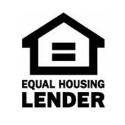 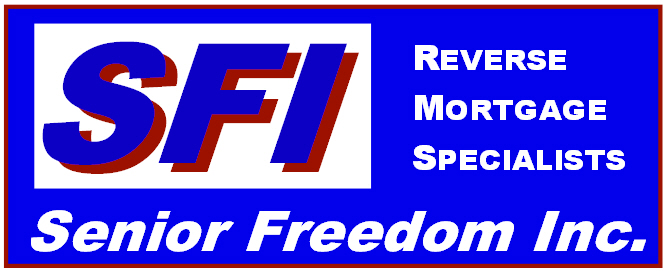 